Name:											Date:Period:Geography Vacation ProjectYou will be planning a trip around the world for yourself!  This project will combine the information you have learned over the week about geography.  Your trip will include 3 destinations on 3 different continents, none of which can be in North America.  For each destination, you will need to include: City, Country, ContinentLongitude and Latitude CoordinatesQuadrantExpected Climate Population DensityActivities you plan to do (based on geography)Why you’ve chosen this locationThe information will be presented in a tri-fold pamphlet around a map of each location.  It should look something like this: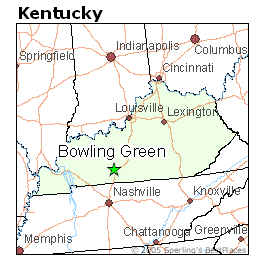 Bowling Green, KYUnited States, North America36.9 N, 86.5 W		Activities:Northwest Quadrant		Hiking Trails				Lost River Cave TourAverage Climate: August	Water Sports66-89 degrees	3.3” Precipitation		Population:				~62,500I chose Bowling Green, KY because there are mountains, lakes, and a temperate climate.  It does not seem too hot for August and there will not be a lot of rain.  